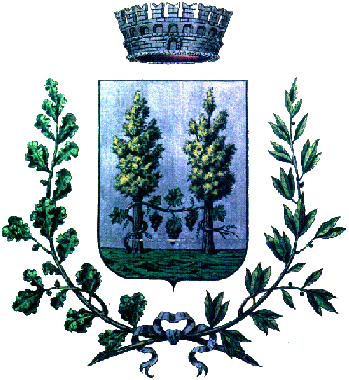 COMUNE DI POLLENA TROCCHIA(Città Metropolitana di Napoli)Via Esperanto, n. 2- 80040 POLLENA TROCCHIA (NA)DENUNCIA DEI LOCALI ED AREE SCOPERTE PER UTENZE:DOMESTICHE  	NON DOMESTICHE  ORIGINARIA   	VARIAZIONE   	CESSAZIONE  Il/La sottoscritto/a ____________________________________ nato/a a __________________   Prov. (___), il ___/___/____	C.F.: ________________________________________________ e residente in ____________________________________________, Prov. (___), in Via/Piazza ___________________________________, n.__________, n. tel. __________________________;Compilare esclusivamente in caso di autodenuncia ai fini della tassazione di utenza non domestica:in qualità di socio/rappresentante legale/amministratore/liquidatore/curatore/altro_______________ della società/ditta/associazione_______________________________________________________ avente sede legale in ___________________________________ Prov. (___) alla Via/Piazza ________________________________________________n.______, C.F./P.I._________________ esercente l’attività di ___________________________________________________________Dichiara di occupare l'immobile e/o esercitare l’attività nei locali sotto indicati in qualità di:Proprietario            Usufruttuario  	 Locatario  	         Titolare di altro diritto reale  Dal______________________________Dichiara inoltre che i locali sono di proprietà del sig./sig.ra ______________________________________________Residente in ___________________________________________________ prov. (___) alla Via/Piazza ______________________________, n. ____.Data ___/___/_______                                                                                               Firma del dichiarante_______________________________DOCUMENTAZIONE DA ALLEGARE IN CASO DI PRIMA DICHIARAZIONE O VARIAZIONE:- Visura catastale o planimetria dell’immobile occupato;- Contratto di locazione o comodato d’uso gratuito (in caso di occupazione dell’immobile a seguito di locazione o conduzione);- Dichiarazione di ospitalità (in caso di occupazione di immobile nel quale già è presente un nucleo familiare);IN CASO DI CESSAZIONE DELL’OCCUPAZIONE:- Comunicazione di risoluzione del contratto di locazione;- Comunicazione di risoluzione del contratto relativo alle utenze (non è considerato valido il distacco della linea telefonica);- Certificazione del cambio di residenza presso un altro Comune.Categoria catastaleUSO(abitativo/commerciale)INDIRIZZOSUPERFICI TASSABILIDATI CATASTALIFoglio        Part.         Sub.DATI CATASTALIFoglio        Part.         Sub.DATI CATASTALIFoglio        Part.         Sub.